WATIC世界建筑科技创新成果奖申报表*此类申报需为近两年内的创新成果，无知识产权纠纷服务费*请打包以下材料一并提交至邮箱：watic@gentmon.com奖项申报表成果介绍（小于20页ppt）成果专利（如有）成果查新报告*若意向演讲及获取更多资讯请联系大会官方微信：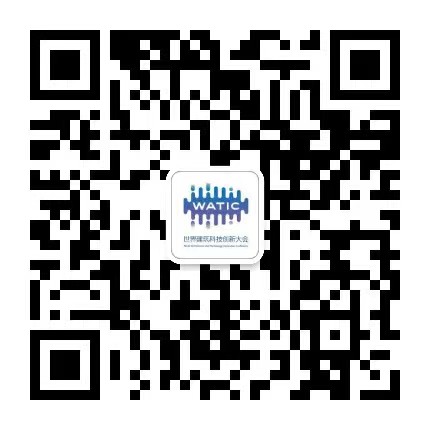 联系人姓名：手机号：职位：邮箱：所属单位（全称）品牌名称（如有，请填写）单位性质（  ）国有   （  ）民营   （  ）外商独资      （  ）中外合资 （  ）院校/研究所    （  ）其他：__________________________（  ）国有   （  ）民营   （  ）外商独资      （  ）中外合资 （  ）院校/研究所    （  ）其他：__________________________（  ）国有   （  ）民营   （  ）外商独资      （  ）中外合资 （  ）院校/研究所    （  ）其他：__________________________（  ）国有   （  ）民营   （  ）外商独资      （  ）中外合资 （  ）院校/研究所    （  ）其他：__________________________联合申报单位成果名称拟申报类别（  ）数字化设计类（  ）智能制造与运维类（  ）数字化设计类（  ）智能制造与运维类（  ）数字化设计类（  ）智能制造与运维类（  ）数字化设计类（  ）智能制造与运维类成果应用场景成果主要参与人（少于10位）	姓名所属部门*若主要参与人属联合申报单位，请填写其所在的单位名称及部门职位成果主要参与人（少于10位）成果主要参与人（少于10位）成果主要参与人（少于10位）成果主要参与人（少于10位）成果主要参与人（少于10位）成果简介（小于500字）在建筑科技创新方面的案例简述成果曾获奖项获奖时间奖项名称授奖单位成果曾获奖项成果曾获奖项成果曾获奖项成果曾获奖项获得奖项后希望如何参与大会（  ）获奖成果在世界建筑科技创新大会会刊上进行宣传（  ）获奖世界建筑科技创新大会展位展示（仅支持产品、项目、企业）（  ）在世界建筑科技创新大会中进行主题演讲（  ）成为世界建筑科技创新大会“全球倡议”联合发起人（  ）在世界建筑科技创新大会进行专场新品发布（  ）在世界建筑科技创新大会进行项目路演（  ）在世界建筑科技创新大会中接受采访（  ）获奖成果在世界建筑科技创新大会会刊上进行宣传（  ）获奖世界建筑科技创新大会展位展示（仅支持产品、项目、企业）（  ）在世界建筑科技创新大会中进行主题演讲（  ）成为世界建筑科技创新大会“全球倡议”联合发起人（  ）在世界建筑科技创新大会进行专场新品发布（  ）在世界建筑科技创新大会进行项目路演（  ）在世界建筑科技创新大会中接受采访（  ）获奖成果在世界建筑科技创新大会会刊上进行宣传（  ）获奖世界建筑科技创新大会展位展示（仅支持产品、项目、企业）（  ）在世界建筑科技创新大会中进行主题演讲（  ）成为世界建筑科技创新大会“全球倡议”联合发起人（  ）在世界建筑科技创新大会进行专场新品发布（  ）在世界建筑科技创新大会进行项目路演（  ）在世界建筑科技创新大会中接受采访入围费费用说明勾选栏（必选）￥3,800此费用含评审费、晚宴1席、证书奖杯各一个增值服务增值说明勾选栏（可多选）￥10,000世界建筑科技创新成果展展位1个￥50,000世界建筑科技创新成果发布2分钟（主会场，仅限20项科技创新成果）